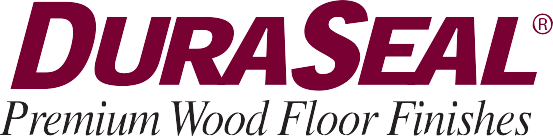 Для массивной доски, паркета, паркетной доски, пробки, мебели, изделий из клееной древесины, ОСП-плит и.т.д.Для внутренних работНа основе запатентованного уретанового полимера 20 готовых цветов (включая белый и «черный рояль»)ПолуматовоеПодходит также для кирпичной и каменной кладкиПридает поверхности водо- и грязеотталкивающие свойства, прочность и долговечностьЛегкость в уходеОбладает исключительной долговечностьюПредставлено в готовых цветахУникальная формула на основе масла и смолы обеспечивает сцепление с деревом, благодаря которому покрытие на царапается и не истираетсяИспользуется как с финишным покрытием, так и без финишного покрытия Позволяет закончить финишные работы в течении одного дняПри нанесении белого цвета на пол рекомендуется использовать финишное покрытие DuraSeal Dura Clear Satin или 2-х компонентный DuraSeal, чтобы не «зажелтить» белизну ОПИСАНИЕ ПРОДУКТА:Масло специальное быстросохнущее ДЮРАСИЛ представляет собой полупрозрачную пропитку для нанесения на неотделанные деревянные поверхности и каменную/ кирпичную кладку. Создает исключительно долговечное покрытие. Герметизирует и тонирует поверхность. Благодаря сочетанию в своем составе масла и смолы, придает деревянному полу мягкий полуматовый блеск. Финишное покрытие можно наносить уже через два часа. Масло специальное быстросохнущее ДЮРАСИЛ представлено в готовых цветах палитры DuraSeal и Minwax. Может использоваться как с финишным покрытием, так и без него. Сочетается со всеми водными и масляными финишными системами ДЮРАСИЛ и Шервин-Вильямс. технические характеристикиВремя высыхания и полимеризации: примерно 2-3 часа при температуре 25С (77F) и относительной влажности 50%.Укрывистость:	первый слой – прим. 12.3м2/л; по желанию, второй слой – прим. 19.6м2/л.ОЧИСТКА: очистить оборудование растворителем краски или уайт-спиритом сразу же после использования.СОЛЬВЕНТ: не обладает фотохимической активностью.  обслуживание: Регулярно очищайте пол от пыли при помощи щетки или пылесоса. Для восстановления блеска рекомендуется периодическая полировка покрытия. Сильно потертые участки можно повторно обработать финишным покрытием. Для поддержания обработанных маслом Duraseal Quick Coat 2-Hour Penetrating Finish полов в хорошем состоянии используйте составы DuraSeal Renovator и Reconditioner. Хранение: Хранить при комнатной температуре. Если покрытие хранилось при высокой температуре, перед использованием охладить до комнатной температуры. Защищать от замерзания. Физические свойства: МАССА в галлоне:					3.1-3.4 кгВЯЗКОСТЬ:							22-65 cps% сухой остаток:					33-42% Инструкции: Подготовка поверхности: Обработать поверхность в соответствии с рекомендациями NOFMA или NWFA. Провести финишную абразивную обработку при помощи абразивной сетки с зернистостью 100 единиц. Тщательно пропылесосить и/ или обработать поверхность щеткой, после чего удалить всю пыль слегка увлажненной в уайт-спирите тряпкой. Нанесение: Тщательно потрясти материал перед использованием и периодически во время работы. Протестировать на небольшом участке. Если потребуется осветлить какой-то стандартный готовый цвет DuraSeal, смешать с DURASEAL Quick Coat Penetrating Finish #110 Neutral. Нанести первый слой масла DURASEAL Quick Coat Penetrating Finish обильно кистью, аппликатором из овчины или тряпкой из расчета прим. 12.3м2/л. Дать материалу впитаться 5-8 минут, после чего удалить излишки пропитки хорошо впитывающей тряпкой или ветошью. Важно удалить весь лишний материал, т.к. от этого зависит время высыхания. По желанию можно нанести покрытие второй раз тонким слоем из расчета 19.6м2/л. Дать впитаться и удалить излишки материала как указано в п.3. Дать последнему слою высохнуть минимум 2 часа, после чего нанести финишное покрытие по выбору. ВАЖНО: сразу же после использования поместите ветошь, стальную вату и пр. отходы в герметичный металлический контейнер с водой. Хранить вне зоны доступа детей. Не для внутреннего применения. Только для профессионального использования. упаковка/ КОД: DURASEAL Quick Coat 2-hour Penetrating FinishДЮРАСИЛ Масло Специальное Быстросохнущее для Пола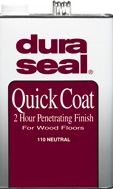 КодТовары (работы, услуги)УпаковкаКол-во банок в коробке861990000DuraSeal Quick Coat 199, True Black - масло специальное быстросохнущее для пола 1 квартакв/0.95л12861014444DuraSeal Quick Coat 101, Country White - масло специальное быстросохнущее для пола 1 квартакв/0.95л4861750000DuraSeal Quick Coat 175, Jacobean - масло специальное быстросохнущее для пола 1 квартакв/0.95л12861730000DuraSeal Quick Coat 173, Espresso - масло специальное быстросохнущее для пола 1 квартакв/0.95л12861720000DuraSeal Quick Coat 172, Classic Gray - масло специальное быстросохнущее для пола 1 квартакв/0.95л4861710000DuraSeal Quick Coat 171, Dark Walnut - масло специальное быстросохнущее для пола 1 квартакв/0.95л12861700000DuraSeal Quick Coat 170, Weathered Oak - масло специальное быстросохнущее для пола 1 квартакв/0.95л4861500000DuraSeal Quick Coat 150, Gunstock Oak - масло специальное быстросохнущее для пола 1 квартакв/0.95л12861450000DuraSeal Quick Coat 145, Golden Pecan - масло специальное быстросохнущее для пола 1 квартакв/0.95л12861410000DuraSeal Quick Coat 141, Fruitwood - масло специальное быстросохнущее для пола 1 квартакв/0.95л12861400000DuraSeal Quick Coat 140 Colonial Maple - масло специальное быстросохнущее для пола 1 квартакв/0.95л12861390000DuraSeal Quick Coat 139 Rosewood - масло специальное быстросохнущее для пола 1 квартакв/0.95л12861370000DuraSeal Quick Coat 137 Spice Brown - масло специальное быстросохнущее для пола 1 квартакв/0.95л12861350000DuraSeal Quick Coat 135 Cherry - масло специальное быстросохнущее для пола 1 квартакв/0.95л12861330000DuraSeal Quick Coat 133 Chestnut - масло специальное быстросохнущее для пола 1 квартакв/0.95л12861300000DuraSeal Quick Coat 130 Early American - масло специальное быстросохнущее для пола 1 квартакв/0.95л12861240000DuraSeal Quick Coat 124 Special Walnut - масло специальное быстросохнущее для пола 1 квартакв/0.95л12861220000DuraSeal Quick Coat 122 Mesquite Red - масло специальное быстросохнущее для пола 1 квартакв/0.95л12861120000DuraSeal Quick Coat 112 Golden Oak - масло специальное быстросохнущее для пола 1 квартакв/0.95л12861110000DuraSeal Quick Coat 111 Provincial - масло специальное быстросохнущее для пола 1 квартакв/0.95л12811990000DuraSeal Quick Coat 199, True Black - масло быстросохнущее для пола 1 галлон1гал/3.8л6811010000DuraSeal Quick Coat 101, Country White - масло быстросохнущее для пола 1 галлон1гал/3.8л4